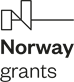 Załącznik nr 6 do SWZ………………………………………………………………………………………………………...……………………………………………………pełna nazwa/firma, numer REGON lub NIP, adres Wykonawcy Zamawiający:Miasto ŁomżaPl. Stary Rynek 1418-400 ŁomżaOŚWIADCZENIE WYKONAWCY O AKTUALNOŚCI INFORMACJI ZAWARTYCH W OŚWIADCZENIU, 
O KTÓRYM MOWA W ART. 125 UST. 1 USTAWY PZPNa potrzeby postępowania o udzielenie zamówienia publicznego znak sprawy: WIR.271.2.30.2022  pn. „Opracowanie dokumentacji projektowych na przebudowę ulic: Wojska Polskiego, Nowogrodzkiej, Szosy Zambrowskiej, Pawiej oraz sięgaczy  ulicy Nowogrodzkiej w Łomży” prowadzonego w trybie przetargu nieograniczonego przez Miasto Łomża, oświadczam, że informacje zawarte w oświadczeniu, o którym mowa w art. 125 ust. 1 ustawy Pzp w zakresie odnoszącym się do podstaw wykluczenia wskazanych w art. 108 ust. 1 pkt 3-6 ustawy Pzp oraz w zakresie podstaw wykluczenia wskazanych w art. 109 ust. 1 pkt 1, 2 lit. a, b i c oraz ust. 1 pkt 3 i 5-10 ustawy Pzp.  pozostają aktualne. 